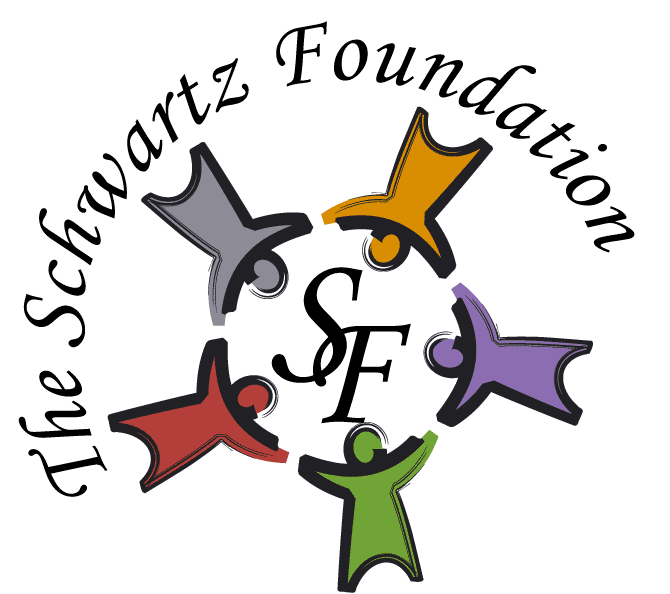 Name of recipient organisation:We wish to acknowledge receipt of the following donation:Signed (with positionand possible stamp)